График работы логопедических пунктов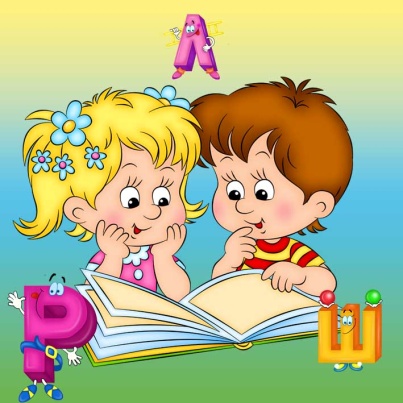 С целью оказания логопедической помощи детям,                                                                                 имеющим речевые нарушения, работают логопедические пункты на базе                                                  МАОУ СОШ №№ 2,4, МАОУ СКОШ № 3График работы логопедических пунктов 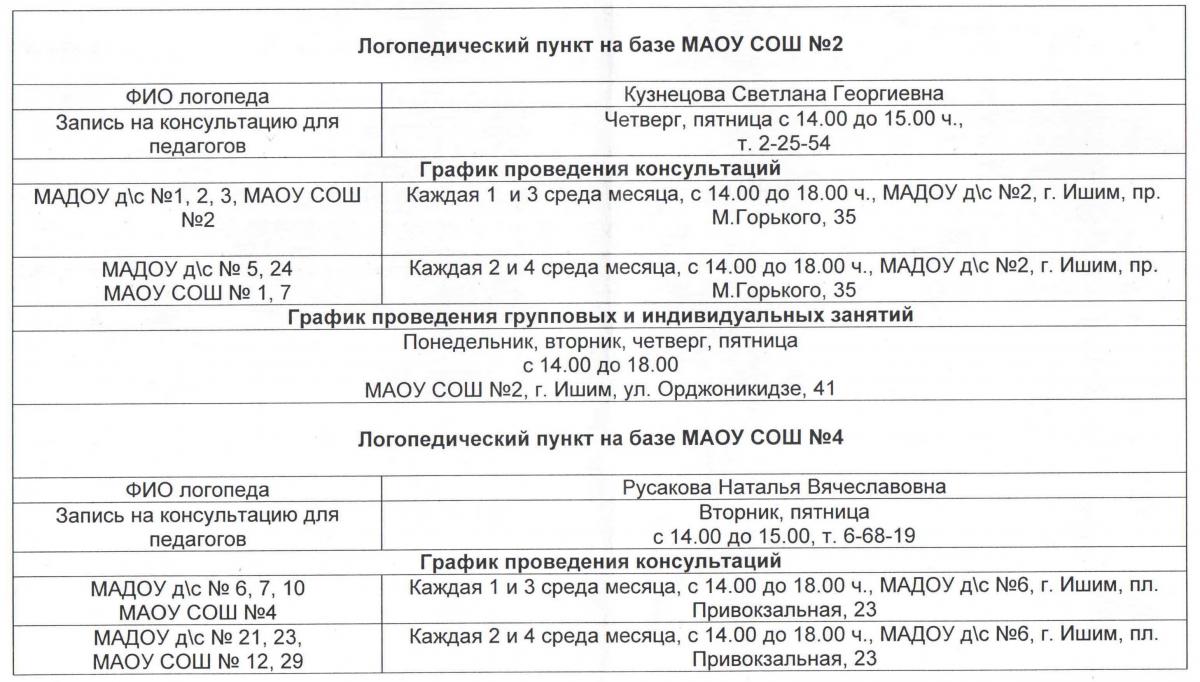 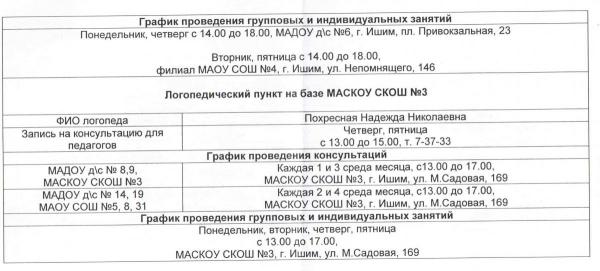 